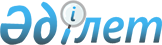 Об утверждении Правил проведения раздельных сходов местного сообщества сельского округа С.Сейфуллин Жанааркинского района
					
			Утративший силу
			
			
		
					Решение Жанааркинского районного маслихата Карагандинской области от 5 апреля 2022 года № 21/149. Утратило силу решением Жанааркинского районного маслихата области Ұлытау от 19 октября 2023 года № 8/62
      Сноска. Утратило cилу решением Жанааркинского районного маслихата области Ұлытау от 19.10.2023 № 8/62 (вводится в действие по истечении десяти календарных дней после дня его первого официального опубликования).
      В соответствии с пунктом 6 статьи 39-3 Закона Республики Казахстан "О местном государственном управлении и самоуправлении в Республике Казахстан", постановлением Правительства Республики Казахстан от 18 октября 2013 года № 1106 "Об утверждении Типовых правил проведения раздельных сходов местного сообщества" Жанааркинский районный маслихат РЕШИЛ:
      1. Утвердить прилагаемые Правила проведения раздельных сходов местного сообщества сельского округа С.Сейфуллин Жанааркинского района согласно приложению 1 к настоящему решению.
      2. Утвердить количественный состав представителей жителей сел, для участия в сходе местного сообщества сельского округа С.Сейфуллин согласно приложению 2 к настоящему решению.
      3. Настоящее решение вводится в действие по истечении десяти календарных дней после дня его первого официального опубликования. Правила проведения раздельных сходов местного сообщества сельского округа С.Сейфуллина Жанааркинского района Глава 1. Общие положения
      1. Настоящие Правила проведения раздельных сходов местного сообщества сельского округа С.Сейфуллина Жанааркинского района, разработаны в соответствии с пунктом 6 статьи 39-3 Закона Республики Казахстан "О местном государственном управлении и самоуправлении в Республике Казахстан" и постановлением Правительства Республики Казахстан от 18 октября 2013 года № 1106 "Об утверждении Типовых правил проведения раздельных сходов местного сообщества" и устанавливают порядок проведения раздельных сходов местного сообщества сельского округа С.Сейфуллина Жанааркинского района.
      2. В настоящих Правилах используются следующие основные понятия:
      1) местное сообщество - совокупность жителей (членов местного сообщества), проживающих на территории соответствующей административно-территориальной единицы, в границах которой осуществляется местное самоуправление, формируются и функционируют его органы;
      2) раздельный сход местного сообщества - непосредственное участие жителей села в избрании представителей для участия в сходе местного сообщества. Глава 2. Порядок проведения раздельных сходов местного сообщества
      3. Для проведения раздельного схода местного сообщества территория села подразделяется на участки.
      4. На раздельных сходах местного сообщества избираются представители для участия в сходе местного сообщества в количестве не более трех человек.
      5. Раздельный сход местного сообщества созывается и организуется акимом сельского округа С.Сейфуллина.
      6. О времени, месте созыва раздельных сходов местного сообщества и обсуждаемых вопросах население местного сообщества, оповещается акимом сельского округа С.Сейфуллина не позднее чем за десять календарных дней до дня его проведения через средства массовой информации или иными способами.
      7. Проведение раздельного схода местного сообщества в пределах села организуется акимом сельского округа С.Сейфуллина.
      При наличии в пределах улицы многоквартирных домов раздельные сходы многоквартирного дома не проводятся.
      8. Перед открытием раздельного схода местного сообщества проводится регистрация присутствующих жителей соответствующего села имеющих право в нем участвовать.
      Раздельный сход местного сообщества считается состоявшимся при участии не менее десяти процентов жителей (членов местного сообщества), проживающих в данном селе и имеющих право в нем участвовать.
      9. Раздельный сход местного сообщества открывается акимом сельского округа С.Сейфуллина или уполномоченным им лицом.
      Председателем раздельного схода местного сообщества является аким сельского округа С.Сейфуллина или уполномоченное им лицо.
      Для оформления протокола раздельного схода местного сообщества открытым голосованием избирается секретарь.
      10. Кандидатуры представителей жителей села, для участия в сходе местного сообщества выдвигаются участниками раздельного схода местного сообщества в соответствии с количественным составом, утвержденным Жанаркинским районным маслихатом.
      11. Голосование проводится открытым способом персонально по каждой кандидатуре. Избранными считаются кандидаты, набравшие наибольшее количество голосов участников раздельного схода местного сообщества.
      12. На раздельном сходе местного сообщества ведется протокол, который подписывается председателем и секретарем и передается в аппарат акима сельского округа С.Сейфуллина. Количественный состав представителей жителей сел, для участия в сходе местного сообщества сельского округа С.Сейфуллина Жанааркинского района
					© 2012. РГП на ПХВ «Институт законодательства и правовой информации Республики Казахстан» Министерства юстиции Республики Казахстан
				
      Секретарь Жанааркинского районного маслихата 

К. Имантусупов
Приложение 1 к решению
Жанааркинского районного маслихата
от "5" апреля 2022 года №21/149Приложение 2 к решению
Жанааркинского районного маслихата
от "5" апреля 2022 года №21/149
№
Найменование улиц
Количество представителей (человек)
1
Тәуелсіздік 
1
2
Саябак
1
3
Женис 
1
4
С.Сейфуллин 
1
5
Иманак
1
6
Нияз Батыр 
1
7
Бейбітшілік 
1
8
село Жанаталап 
1
8